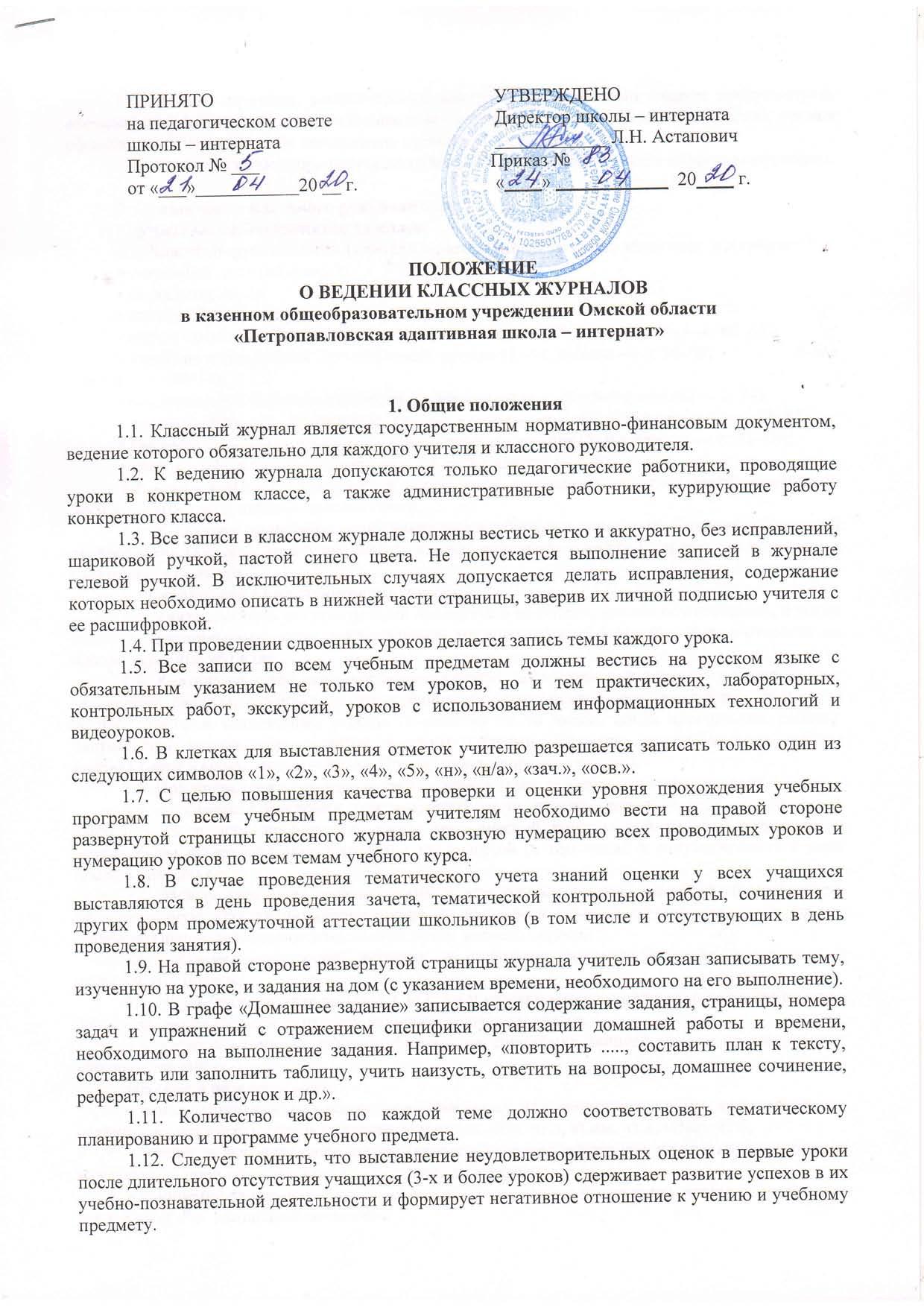 1.13. Между зачетами, тематическими контрольными работами следует предусмотреть промежуточную аттестацию обучающихся по изучаемой теме на основе выявления уровня образовательной подготовки школьников путем устного опроса.1.14. Категорически запрещается допускать обучающихся к работе с классным журналом.Обязанности классного руководителя(учителя, ответственного за класс)2.1. Классный руководитель (учитель, ответственный за класс) заполняет  в журнале:титульный лист (обложку);оглавление (с. 2);списки обучающихся на всех страницах;общие сведения об учащихся (1–4-е классы — с. 54–55, 5–9-е классы —с. 68–69);классы — с. 70–73);сводную ведомость посещаемости (1–4-е классы — с. 60, 5–9-е классы — с. 74);сводную ведомость успеваемости (1–4-е классы — со с. 61, 5–9-е классы — с. 75–81);сведения о занятиях в факультативах, кружках, секциях (5–9-е классы — с. 82–83);листок здоровья (1–4-е классы — с. 62, 5–9-е классы — с. 85).2.2. Еженедельно в раздел «Учет посещаемости учащимися» записывается количество дней и уроков, пропущенных школьниками.2.3. В случаях проведения с обучающимися занятий в санатории (больнице) классный руководитель (учитель, ответственный за класс) вклеивает в журнал справку об обучении в санатории (в больнице).Обязанности учителей-предметников3.1. Учитель обязан систематически проверять и оценивать знания обучающихся, а также отмечать посещаемость, записывать название месяцев и свою фамилию, имя и отчество на правой странице журнала.3.2. Учитель на левой странице журнала ставит дату урока, при сдвоенном уроке — дату записывает дважды, отмечает отсутствующих на уроке буквой «н», выставляет оценки за устные ответы и письменные работы (в колонку за то число, когда проводилась работа). Запрещается выставление отметок «задним числом». Отметки за письменные работы выставляются в сроки, оговоренные в Положении о проверке тетрадей.3.3. При проведении сдвоенных уроков запись темы делается для каждого урока.3.4. В случае проведения тематического учета знаний оценки у всех обучающихся выставляются в день проведения зачета, тематической контрольной работы, сочинения и других форм промежуточной аттестации школьников (в том числе и отсутствующих в день проведения занятия).3.5. Между зачетами, тематическими контрольными работами следует предусмотреть промежуточную аттестацию обучающихся по изучаемой теме на основе выявления уровня образовательной подготовки школьников путем устного опроса.3.6. Оценки следующей четверти и полугодия выставляют после четвертных и полугодовых оценок.3.7. На учебные занятия по ПТО, СБО (5 – 9 классы) класс может делиться на две группы.Записи делаются каждым учителем, ведущим подгруппу класса.3.8. Особое внимание следует обратить на специфику записей уроков по следующим учебным предметам:Чтение и развитие речи:перед записью темы уроков по внеклассному или самостоятельному, выразительному чтению следует писать сложносокращенные слова: «Вн. чт.», «Сам. чт.», «Выр. чт.»;оценки за выразительное чтение (наизусть) следует выставлять в отдельную колонку, аграфе «Что пройдено» писать: А. Блок. Чтение наизусть;сочинение записывать так: 1 урок. Р.р. Сочинение по творчеству поэтов Серебряного века, 2 урок. Р.р. Написание сочинения;Письмо и развитие речи:оценки за контрольный диктант с грамматическим заданием следует выставлять в одной колонке дробью (4/4; 5/3);запись о проведении классного изложения по развитию речи следует делать так: 1 урок.Р.р. Изложение с элементами сочинения. 2 урок. Р.р. Написание изложения по теме «…»;ПТО,СБО, физическая культура:инструктаж по технике безопасности обязательно отмечается либо в графе «Что пройдено на уроке», либо в графе «Домашнее задание»;Природоведение, биология:лабораторные работы (л.р.) проводятся и отмечаются в журнале в зависимости от типа урока и задач либо:— для усвоения учащимися новых знаний и приемов учебной деятельности (оценивается индивидуально);— для иллюстрации и систематизации изученного материала;— для закрепления и проверки знаний и умений обучающихся (оценивается у всех обучающихся).Выставление итоговых оценок4.1. Итоговые оценки обучающихся за каждую четверть, за год должны быть обоснованы.4.2. Для объективной аттестации учащихся за четверть необходимо наличие не менее трех оценок (при 2-часовой недельной учебной нагрузке по предмету) и более (при учебной нагрузке более 2-х часов в неделю) с обязательным учетом качества знаний учащихся по письменным, лабораторным и практическим работам. Это особенно важно соблюдать по таким предметам, как чтение, письмо, математика, ПТО, СБО. Итоговая оценка по этим предметам выставляется в соответствии с требованиями, утвержденными соответствующим методическим объединением.4.3. Итоговая оценка за четверть «н/а» (не аттестован) может быть выставлена только в случае отсутствия трех текущих оценок и пропуска учащимся не менее 30% учебного времени.4.4. Итоговые оценки за четверть выставляются в столбец, следующий непосредственно за столбцом даты последнего урока.4.5. Годовая оценка выставляется в столбец, следующий непосредственно за столбцом оценки за последнюю четверть.4.6. Итоговая оценка за год «н/а» (не аттестован) может быть выставлена только в случае наличия не менее двух оценок «н/а» за учебный период и пропуска учащимся не менее 30% учебного времени.4.7. В случае сдачи экзамена при завершении изучения предмета ПТО (по профилю) оценка за экзамен выставляется в столбец, следующий непосредственно за столбцом годовой оценки.4.8. Итоговая оценка по предмету ПТО (по профилю), завершающимся сдачей экзамена, выставляются в столбец, следующий непосредственно за столбцом оценки за экзамен.Ведение классного журнала на период дистанционного обучения5.1. В период организации дистанционного обучения в условиях ограничительных мер и домашней самоизоляции учет реализации образовательных программ, контроль и оценка качества усвоения учебного материала фиксируется в системе «электронный журнал» / «электронный дневник» на платформе Дневник.ру5.2. Педагоги своевременно (поурочно) отражают в системе «электронный журнал» / «электронный дневник» прохождение в соответствии с рабочей программой учебного материала, выставляя полученные учащимися оценки.5.3. Отметка об отсутствии учащегося на уроке не ставиться, кроме случаев болезни учащегося (по сообщению от родителей): по окончании ограничительных мер и домашнейсамоизоляции учащийся и его родители (законные представители) должны подтвердить сроки болезни ребѐнка справкой от лечащего врача.5.4. В классном журнале на странице «Сведения о количестве уроков, пропущенных обучающимися» делается запись «Ограничительный режим», приказ № ___ от 00.00.00».5.5. Бумажный журнал заполняется, когда педагоги и ученики вернутся в очный режим работы и обучения по окончании ограничительных мер и домашней самоизоляции. Вписываются данные согласно электронному журналу.• сведения о количестве пропущенных уроков (1–4-е классы — с. 56–59,5–9-е